Наступает тёплый период, и многие родители забывают о том, что открытое окно может быть смертельно опасно для ребёнка. Падение из окна — является одной из основных причин детского травматизма и смертности, особенно в городах. Дети очень уязвимы перед раскрытым окном из-за естественной любознательности. Каждый год от падений с высоты гибнет огромное количество детей. Будьте бдительны!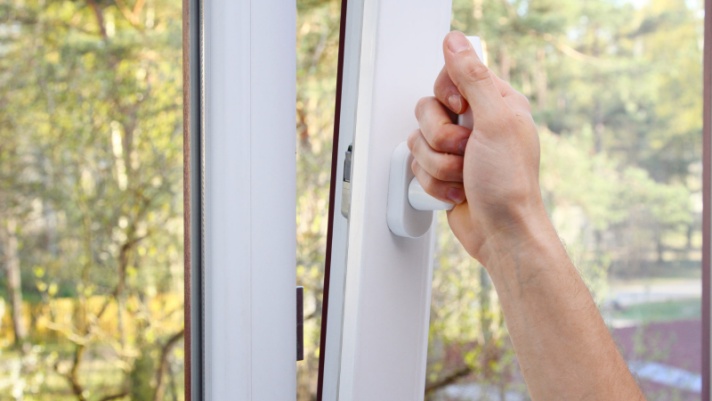 Рекомендации родителям по защите детей от падения из окна:
ОСТОРОЖНО!!!
ОТКРЫТОЕ ОКНО!!!

ЗАПОМНИТЕ ПРАВИЛА, КОТОРЫЕ СОХРАНЯТ ЖИЗНЬ 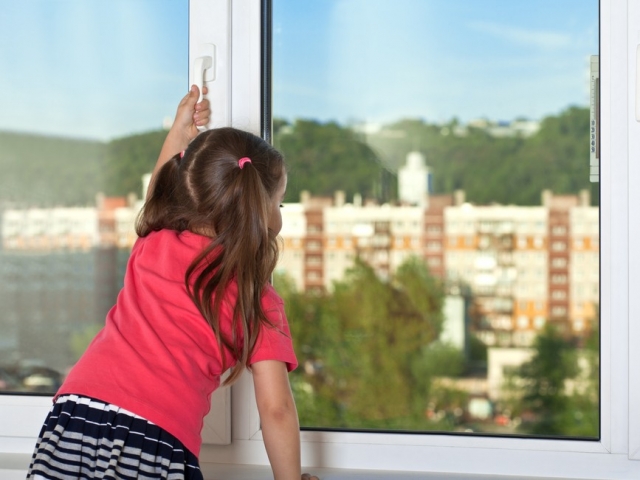 ВАШЕМУ РЕБЕНКУ!   ГБУЗ «Детский санаторий № 6 г. Челябинска»Никогда не держите окна открытыми, если дома ребёнок! Не ставьте мебель поблизости окон, чтобы ребёнок не взобрался на подоконник и не упал вниз.Не позволяйте детям прыгать на кровати или другой мебели, расположенной вблизи окон.НИКОГДА не рассчитывайте на москитные сетки! Они не предназначены для защиты от падений! Очень часто дети выпадают вместе с этими сетками.По возможности, открывайте окна сверху, а не снизу.Установите на окна блокираторы, чтобы ребёнок не мог самостоятельно открыть окно.Защитите окна, вставив оконные решетки. Давайте детям уроки безопасности. Учите старших детей присматривать за младшими.Никогда не оставляйте ребёнка без присмотра!